EMERGENZA CORONAVIRUSESERCIZI COMMERCIALI DISPONIBILI AD EFFETTUARE IL SERVIZIO DI CONSEGNA A DOMICILIO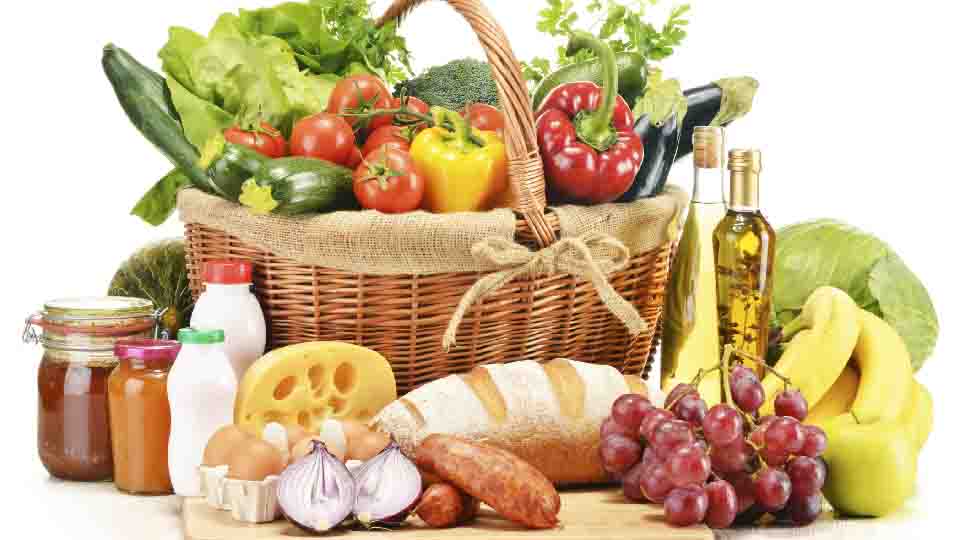 DITTEGENEREINDIRIZZI/CONTATTICASEIFICIO SOCIALE PONGENNARO CASEIFICIOStr. per Carzeto 137Tel: 0524 597065CASEIFICIO “DI SORAGNA”CASEIFICIOStr. per Diolo 118Tel. 0524 599073CONAD SORAGNA SUPERMERCATOLarfo Aviatori D’ItaliaTel: 0524 597130AZZALI FABIOCARNE EQUINAVia Garibaldi 28348.0824103DISCOUNT DI PIU SUPERMERCATOVia SaragatTel: 0524 596344MONTANA GOURME’ ALIMENTARI Str. Provinciale 12Tel: 0524 520415MACCHIAVELLI BARBARAORTOFRUTTAVia Cavour 130524 597055DALCO’ DANIELAGASTRONOMIAVia Garibaldi 37333.1543952MENNA ALESSANDRO&C SNCMACELLERIAVia Garibaldi 340524 598096PANETTERIA SACCANIPANETTERIAPiazza Garibaldi 150521975044FARMACIA BALDIFARMACIAStr. Vecchia di Carzeto 23/A0524 599388FARMACIA PELIZZAFARMACIAPiazza Garibaldi 260524 597022